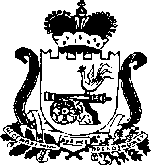 СОВЕТ ДЕПУТАТОВ КРАСНИНСКОГО ГОРОДСКОГО ПОСЕЛЕНИЯ КРАСНИНСКОГО РАЙОНА СМОЛЕНСКОЙ ОБЛАСТИРЕШЕНИЕот  21 октября  2019 года                                                                                     № 51В соответствии с пунктом  4 статьи 24 Федерального закона от 12 июня 2002 года №67-ФЗ «Об основных гарантиях избирательных прав и права на участие в референдуме граждан Российской Федерации», пунктом 4 статьи 11 закона Смоленской области от 24 апреля 2003 года №12-з  «Об избирательных комиссиях, комиссиях референдума  в Смоленской области», руководствуясь Уставом Краснинского городского поселения Краснинского района Смоленской области, Совет депутатов Краснинского городского поселения Краснинского района  Смоленской области РЕШИЛ:Ходатайствовать перед избирательной комиссией Смоленской области о возложении полномочий избирательной комиссии муниципального образования Краснинского городского поселения Краснинского района Смоленской области на территориальную избирательную комиссию муниципального образования «Краснинский район» Смоленской области.Направить настоящее решение в избирательную комиссию Смоленской области.Глава муниципального образованияКраснинского городского  поселения Краснинского  района Смоленской области                              М.И.Корчевский                                                          О ходатайстве перед избирательной комиссией Смоленской области